План-конспект занятияпедагога дополнительного образования Лаврова Игоря НиколаевичаОбъединение – «Кроссфит»Программа - «Кроссфит».Группа -01-82. Дата проведения: - 27.12.2022.Время проведения: 15 ч. 00 мин.Тема занятия: «Прыжки с места. Упражнения на выносливость»Цель занятия: Развитие скоростно-силовых качеств, спринтерских навыков.Задачи: Физическое воспитание и всестороннее развитие обучающихся.Рекомендуемая техника выполнения прыжка:Подготовка к прыжку (отталкиванию)Это первый этап, который подразумевает принятие начальной позиции. Это важная фаза, так как во многом именно от нее зависит сила толчка и общий результат упражнения. Чтобы занять правильную позицию вы должны выполнить следующие действия:Станьте у стартовой линии (обозначьте ее каким- нибудь предметом).Ноги должны располагаться на уровне плечевых суставов.Поднимите руки и одновременно приподнимитесь на носки, прогибая поясницу.Руки опускаются вниз и слегка отводятся назад. Локтевые суставы необходимо согнуть, чтобы появилась возможность выдвинуть тело вперед.Ноги ставятся на все стопу.Сгибайте коленные и тазобедренные суставы так, чтобы они оказались на уровне носков.ОтталкиваниеЭтот этап необходимо выполнять сразу после предыдущего без остановки в тот момент, когда тело еще движется вниз по инерции, а тазобедренные суставы уже начали разгибаться. Выбрасывайте руки вперед по направлению прыжка. Рассмотрим вторую фазу техники выполнения прыжков в длину с места более подробно:Резко выбрасывайте руки вперед.Подтягивайте вперед тазобедренные суставы.Разгибайте коленные суставы.Взрывным движением отрывайте стопы от земли.Полет и приземлениеКогда атлет находится в воздухе, необходимо подтянуть коленные суставы к груди, а тело вытянуть в прямую линию. Когда стадия полета завершается, руки необходимо опустить, а стопы вынести вперед. После этого происходит контакт с землей и атлет приземляется. Вот все движения, которые необходимо выполнять  во время полета и приземления: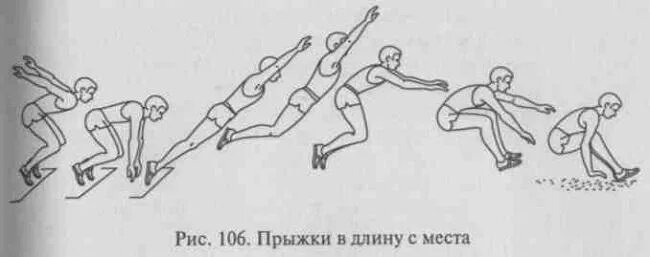 Специальные беговые упражнения.1.Бег с высоким подниманием колен – упражнение направлено на мышцы передней поверхности бедра, а за счет того, что оно выполняется на носках, происходит дополнительное воздействие на мышцы голени.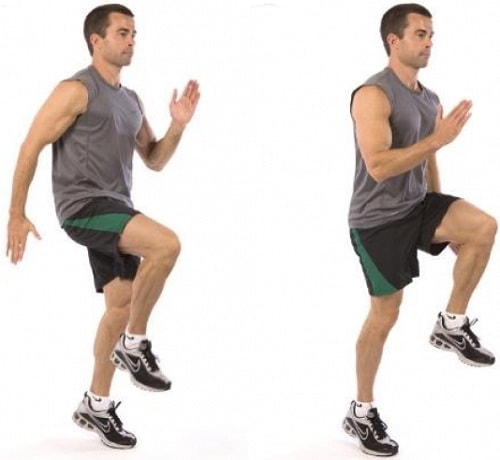 2.Бег с захлестыванием голени – упражнение направлено на заднюю поверхность бедра. То есть в идеале должно выполняться до или после поднимания колен.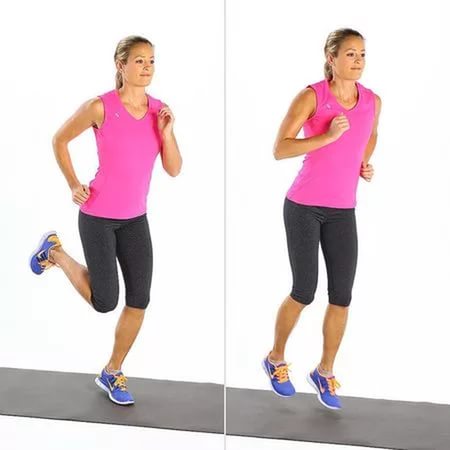 3.Перекаты с пятки на носок – упражнение разминает мышцы и связки стопы, а также ахиллово сухожилие. Дополнительно происходит сокращение мышц бедра и голени.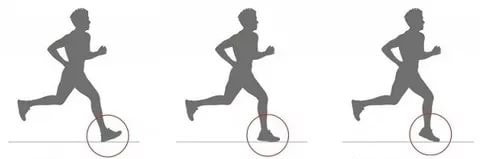 4.Многоскоки – это прыжки с ноги на ногу с акцентом на длину, которые призваны размять (а при длительном повторении укрепить) четырехглавую бедренную и трехглавую голеностопную мышцы.5.Бег на прямых ногах является упражнением, которое может быть похоже на статическое в отношении мышц бедра и голени.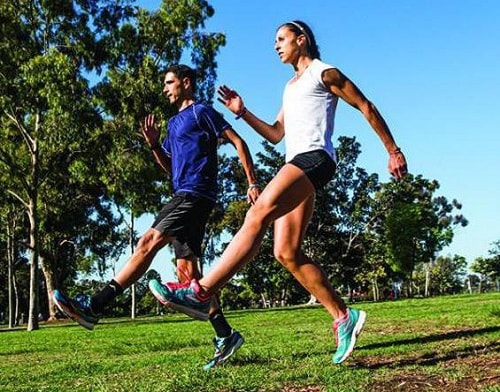 6.Бег скрестным шагом включает в активную работу сразу несколько мышечных групп: спина, тазовые мышцы, а также мышцы бедер, голени и свода стоп.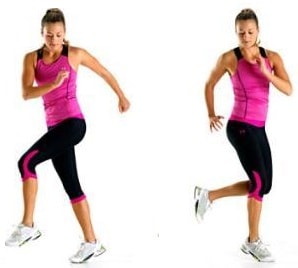 Домашнее задание: Повторить упражнения на координацию движения.Изучить упражнение  «Велосипед или бег колесом».Обратная связь: Фото самостоятельного выполнения задания отправлять на электронную почту metodistduz@mail.ru для педагога  Лаврова И.Н.                                                                                              (ФИО)